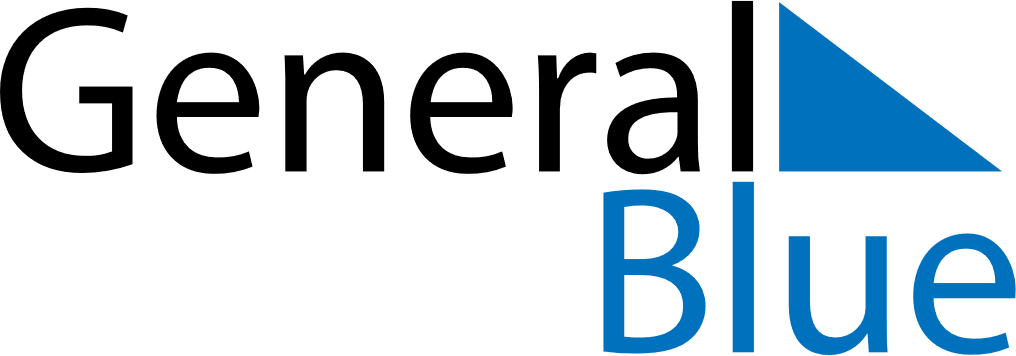 April 2021April 2021April 2021United StatesUnited StatesSUNMONTUEWEDTHUFRISAT1234567891011121314151617Tax Day18192021222324Administrative Professionals Day252627282930